Il est interdit aux candidats de signer leur composition ou d'y mettre un signe quelconque pouvant indiquer sa provenance.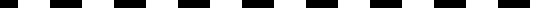 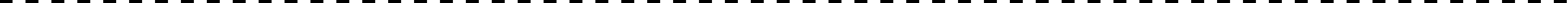 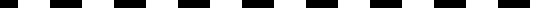 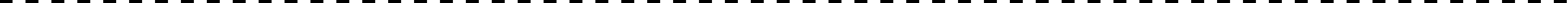 Baccalauréat Professionnel Électrotechnique Énergie Équipements CommunicantsÉPREUVE E2 : Étude d’un ouvrage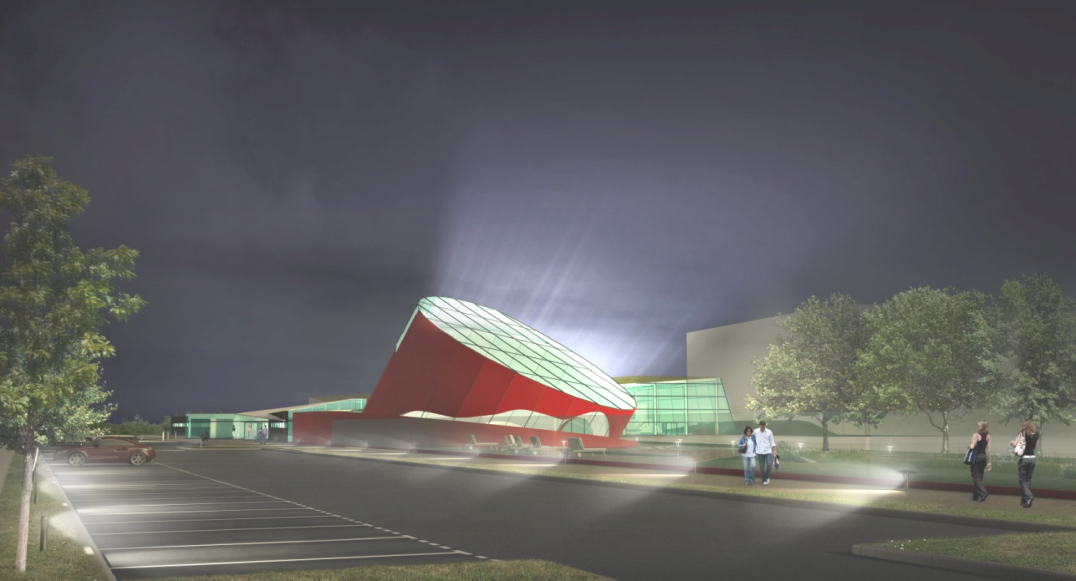 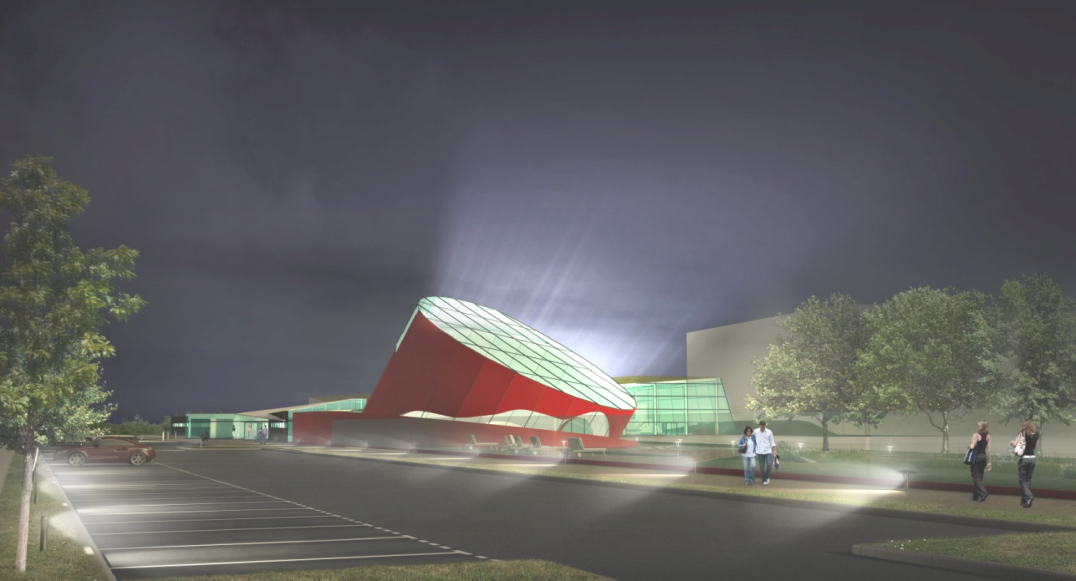 Le candidat doit remplir le tableau ci-dessous correspondant au sujet « approfondissement » qu’il a choisi.ATTENTION : Dans tous les cas, ne sera corrigé et noté que le seul sujet approfondissement du champ d’application choisi par le candidat.L’utilisation de la calculatrice est autorisée conformément à la circulaire n°99-186 du 16 novembre 1999.ÉVALUATIONComposition et barème du sujet 	Tronc commun	 	Champ d’application habitat-tertiaire	 	Champ d’application industriel	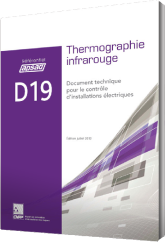 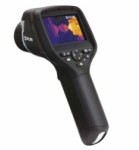 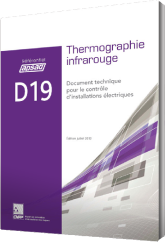 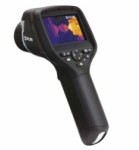 Problématique :À l’issue de cette vérification, il TE-FILTRATON.est  constaté  la  présence  d’une  anomalie  au  niveau  de       l’armoireA1. Interprétation de la fiche d’anomalie.A1.1. Décoder cette fiche d’anomalie :A1.2. En déduire, d’après la fiche d’anomalie, la ou les cause(s) possible(s) de ce type d’anomalie :A1.3. Proposer les actions pour remédier à cette anomalie en tenant compte des causes identifiées :A1.4. Donner le délai d’intervention afin de remédier à cette anomalie :Après avoir analysé la fiche d’anomalie du disjoncteur Q3.1 alimentant l’armoire TE-FILTRATION, remédier à cette anomalie. Les trois pistes de vérification retenues par le responsable technique sont mises en œuvre.A2. Vérification des réglages du disjoncteur Q3.1.A2.1. Identifier le calibre du disjoncteur :Le disjoncteur de protection du départ de TE-FILTRATION Q3.1 est équipé d’un déclencheur électronique de type Micrologic 2.3. On vous demande de vérifier les réglages CR (court retard) et LR (long retard).A2.2. Relever les valeurs de références pour les réglages thermique et magnétique du déclencheur :A2.3. Vérifier le réglage LR :A2.4. Vérifier le réglage CR :A2.5. Préciser si les réglages du déclencheur du disjoncteur Q3.1 peuvent être la cause de l’anomalie constatée au regard, vérifications effectuées.Oui	 NonA3. Vérification du serrage et du sertissage des cosses en aval du disjoncteur Q3.1.Dans un premier temps, on vous demande de vérifier le couple de serrage et éventuellement de remplacer les cosses en aval du disjoncteur.A3.1. Identifier la valeur du couple de serrage recommandé par le constructeur, pour le raccordement d’un câble avec cosse pour ce disjoncteur :A3.2. Sélectionner l’outil adéquat avec une graduation de 1 N.m pour vérifier le couple de serrage des cosses sur les bornes du disjoncteur :A3.3. Citer le type de procédure de mise en sécurité du départ d’alimentation armoire TE-FILTRATION pour effectuer cette opération en toute sécurité :La vérification du couple de serrage sur le disjoncteur s’avère correcte. Le défaut est donc toujours présent. Vous devez préparer la seconde intervention concernant le remplacement de la connexion au disjoncteur.A3.4 Désigner la liaison (câble) en aval du disjoncteur :A3.5. Sélectionner le type de cosse adéquat pour remplacer la connexion existante entre le câble et le disjoncteur :Vérification de la section du câble d’alimentation de l’armoire TE-FILTRATION. Remarque : On prendra Kn = 1.A4.1. Déterminer la section minimale de la liaison TGBT Q3.1 / TE-FILTRATION :A4.2. Vérifier la compatibilité entre la section existante et celle déterminée :PARTIE B : Distribution HTA	 DTR (pages 6 et 14)Problématique :Chaque année, le site est fermé au public les 15 premiers jours de septembre pour entretien technique. Au cours de cette période, il s’agit :d’effectuer l’entretien (dépoussiérage et graissage) des cellules haute tension et de réaliser en toute sécurité les tâches électriques inhérentes.B1. Identifier sur l’extrait  du CCTP le type de structure de raccordement  au réseau HTA du poste de  livraison :B2. Citer le principal avantage et l’inconvénient majeur d’une telle structure de raccordement au réseau d’alimentation HTA :B3. Donner la signification du sigle et la fonction de l’appareil de nom PASA représenté sur le schéma du poste de livraison HTA :B4. Peut-on avoir en position fermée les deux interrupteurs OA et OB pour une manœuvre de basculement d’arrivée ?B5. Déterminer le type et la fonction des cellules installées :B6. Préciser la position des interrupteurs sectionneurs pour effectuer l’entretien de la cellule OT en toute sécurité. (le secondaire du transformateur est préalablement mis hors tension).B7. Donner le repère du dispositif qui protège le transformateur et qui agit sur l’interrupteur-sectionneur. Ce dispositif doit être vérifié pendant l’entretien de la cellule OT.B8. Préciser les différentes grandeurs contrôlées par ce dispositif :B9. Planification pour arrêt techniqueLa GMAO (Gestion de Maintenance Assistée par Ordinateur) est utilisée sur le site du Centre aquatique pour le suivi de la maintenance. Afin de préparer le planning, vous disposez d’un extrait de l’exportation des tâches pour l’arrêt technique de début septembre.B9.1 Cocher les tâches électriques affectées au technicien du Centre aquatique :B9.2. Déterminer d’après le planning ci-dessus l’outillage et les équipements nécessaires au technicien :PARTIE C : Gestion d’énergie       DTR ( pages 7, 15 à 19)Problématique :La direction souhaite améliorer son système de gestion des relevés et d’analyses des énergies (gaz, eau et électricité) au niveau de la supervision (GTB). Actuellement, les relevés d’énergie sont réalisés manuellement sur les différents compteurs et il existe seulement une remontée des index compteurs électriques au niveau  de la GTB.Il est demandé de préparer le chantier afin de choisir et d’installer les équipements communicants des compteurs d’énergies du réseau existant :Compteur de gaz,Compteur d’eau.C1. Indiquer la signification du sigle GTB :C2. Préciser le support de communication adéquat pour la transmission des données des deux compteurs d’après leurs implantations sur l’extrait du plan de masse côté chaufferie. Il n’existe pas de gaine de passage entre le local chaufferie et les différents coffrets des compteurs.C3. Choisir l’émetteur qui permettra d’intégrer le compteur d’eau au réseau WMBus (technologie de WLCE*) selon son environnement d’installation :C4. Choisir l’émetteur qui permettra d’intégrer le compteur de gaz au réseau WMBus (technologie de WLCE*) selon son environnement d’installation :(*) WLCE = WagoC5. Désigner le module centralisateur et l’antenne radio associée pour collecter les données des émetteurs des différents compteurs d’énergies.Afin de collecter et traiter les données du centralisateur, il est utilisé un automate de marque Wago® de la série 750-8x. Le centralisateur radio WLCE-25 est raccordé en filaire via une carte de communication de type série à ce dernier.C6. Identifier le type de liaison utilisée pour la transmission de données nécessaire entre l’automate et le centralisateur radio :C7.  Sélectionner  une  carte  série  à  configuration  libre  qui  s’adapte  sur  le  contrôleur  (automate)  WAGO 750-8x pour une température de fonctionnement moyenne de 40°C :C8. Compléter, à la page suivante, le schéma de raccordement des différents compteurs au bus WMBus via l’automate :230V-AC-50Hz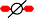 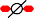 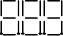 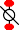 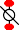 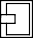 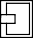 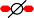 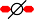 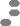 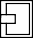 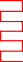 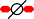 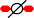 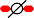 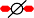 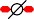 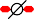 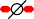 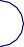 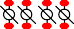 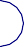 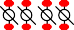 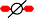 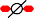 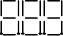 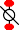 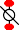 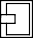 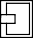 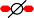 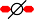 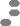 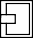 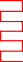 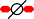 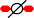 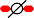 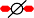 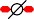 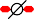 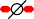 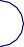 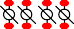 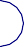 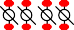 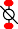 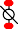 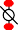 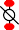 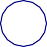 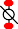 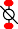 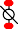 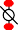 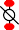 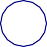 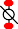 Les index des différents compteurs doivent être remontés à la supervision via le réseau Ethernet. Le  contrôleur (automate) de marque WAGO® (repère TRE) est équipé de ports de communication Ethernet et est intégré au réseau existant.Le contrôleur « TRE » 750-881 est équipé de micro-interrupteurs pour régler le dernier octet de l’adresse IP. Par défaut, les 3 premiers octets sont fixés en usine.C9. Vérifier l’adéquation des identifiants réseau (site et contrôleur) :On souhaite paramétrer le contrôleur TRE avec une configuration fixe (statique) d’adresse IP dont l’identifiant machine est 50.C10. Déterminer et compléter les paramètres de configuration (Address source, IP address) :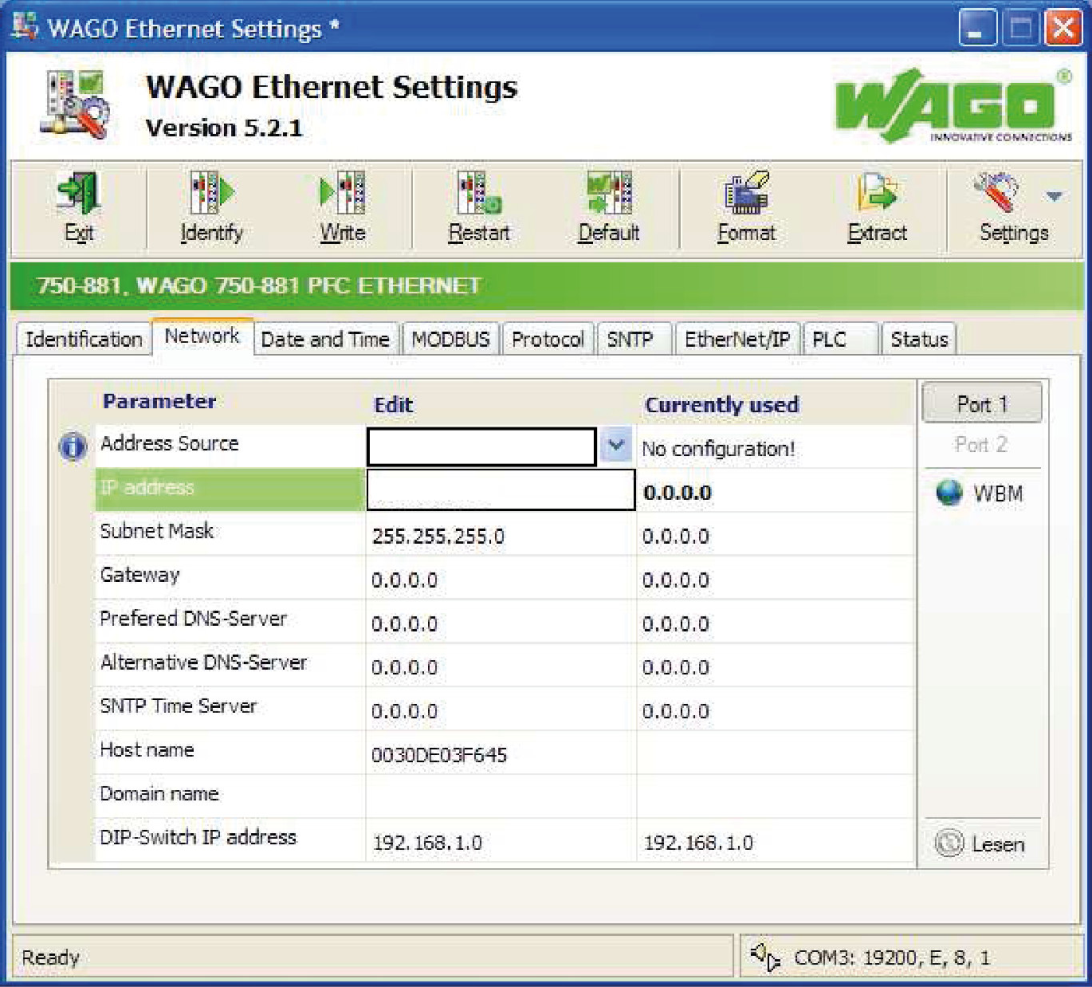 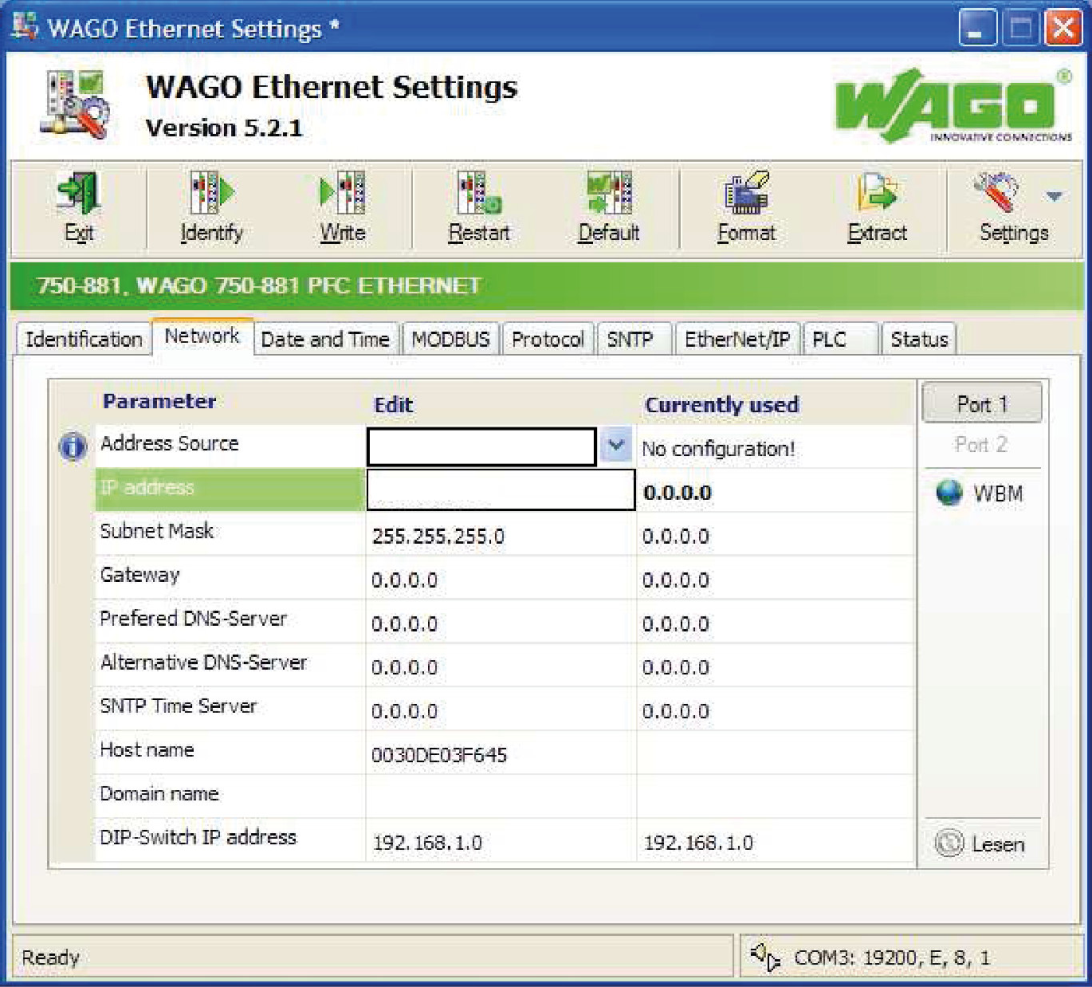 Baccalauréat Professionnel Électrotechnique Énergie Équipements CommunicantsÉPREUVE E2 : Étude d’un ouvragePARTIE D : Pilotage de l’éclairage du bassin de nage      DTR (pages 8, 20 à 22)Problématique :Dans un souci de réduction de la consommation d’énergie, notamment sur l’éclairage du bassin de nage, il est envisagé de contrôler l’éclairement par une variation automatique. Pour cela, vous devez caractériser la solution retenue qui doit permettre un gain de consommation d’éclairage estimé à 10 % annuellement.Dans cette partie, on demande de :choisir le matériel permettant la commande de l’éclairage variable,paramétrer les scénarii de commande,réaliser le schéma de câblage.Pour permettre au personnel de gérer le niveau d’éclairement en fonction de l’utilisation du bassin de nage, on installe une sonde de luminosité et un boîtier de commande.D1. Choix du variateur de commande d’éclairage et de la sonde pour la gestion de la luminosité.D1.1. Décoder le plan d’implantation des luminaires concernant le bassin de nage afin de déterminer le nombre et la puissance unitaire des luminaires de type A2 :D1.2. Identifier les différents groupes d’alimentations et le nombre de luminaires pour chaque groupe. Seul le côté vitres « extérieur » sera étudié. Les luminaires de type A2 sont connectés par groupe d’alimentation de luminaires (ALL) :ALL=ALimentation LuminaireD1.3. Calculer la puissance totale des luminaires installés sur l’ALL8 du côté vitres « extérieur ». La variation de lumière n’est réalisée que sur deux groupes d’alimentation de chaque côté du bassin (côté vitres et côté gradins).D1.4. Déterminer les caractéristiques électriques de la ligne d’alimentation ALL8 :D1.5. Identifier le type de réseau électrique alimentant le groupe de luminaires ALL8 :D1.6. Déterminer le nombre de variateurs de lumière par départ pour une puissance ≥ 500W du groupe ALL8, sachant qu’il y a une répartition équilibrée de luminaires sur chaque phase :Pour gérer le pilotage automatique de l’éclairage du bassin en fonction de la luminosité ambiante, il sera utilisé un interrupteur crépusculaire.D1.7. Déterminer la référence commerciale de l’interrupteur crépusculaire et de la cellule photo-résistante encastrable :Un boitier de commande permettant de choisir plusieurs niveaux d’éclairement en fonction de l’utilisation du bassin (4 entrées) est ajouté.D1.8 Déterminer la référence du mécanisme de boitier de commande :D1.9. Déterminer la référence commerciale du module d’alimentation qui permet de délivrer un courant de  I ≥ 640mA ainsi que pour une bobine de 500m de câble (2 paires) :D2. Paramétrage des scénarii d’éclairage et schéma de câblageD2.1 Relever les intensités lumineuses liées à la classe d’éclairage pour les différents scénarii.Le bassin nécessite plusieurs types de configuration en fonction de l’utilisation. Trois scénarii sont  possibles :Scénario 1 = mode entraînement,Scénario 2 = mode compétition (niveau national),Scénario 3 = mode loisir et scolaire.Chaque participant connecté au bus KNX est indépendant des autres. Il a une adresse dite adresse physique. La structure de l'adresse physique comporte 3 numéros séparés par un point : Z. L. PZ – numéro de la zone, valeur de 1 à 15. L – numéro de la ligne, valeur de 1 à 15.P – numéro du participant, valeur de 1 à 255. (64 participants par ligne)D2.2. Proposer une adresse pour l’interrupteur crépusculaire et les 3 variateurs de la ligne ALL8. Pour une question de clarté de paramétrage les organes de commandes seront sur la ligne 1 et les variateurs sur la ligne 2 :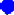 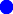 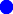 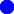 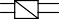 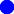 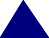 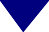 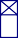 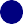 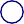 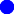 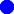 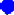 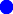 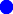 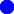 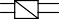 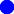 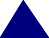 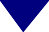 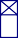 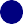 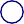 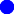 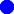 Baccalauréat Professionnel Électrotechnique Énergie Équipements CommunicantsÉPREUVE E2 : Étude d’un ouvragePARTIE E : Efficacité énergétique de la chaufferie	 DTR (pages 9,10 et 23 à 28)Dans cette partie, seul le circuit «  Circulateur double Natation/Apprentissage ». sera étudié.Problématique :Proposer une solution afin d’améliorer l’indice d’efficacité des groupes motopompes en conformité à  la directive européenne « ErP ». Pour cela, on demande de :vérifier le rendement de la motorisation (IE) existante,proposer une solution technique d’amélioration.Cette analyse permettra d’effectuer un inventaire des circulateurs* (2) du site et de préparer un plan de remplacement de leurs moteurs (1).Rappel :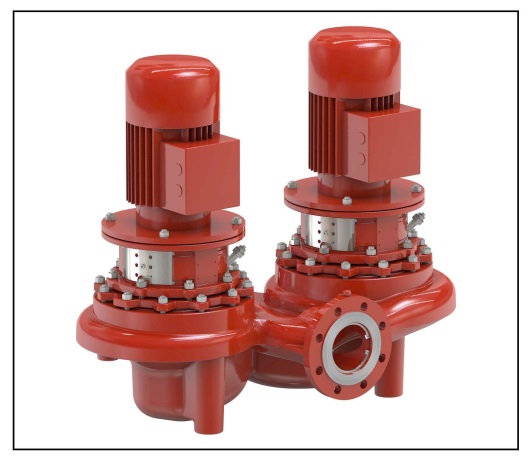 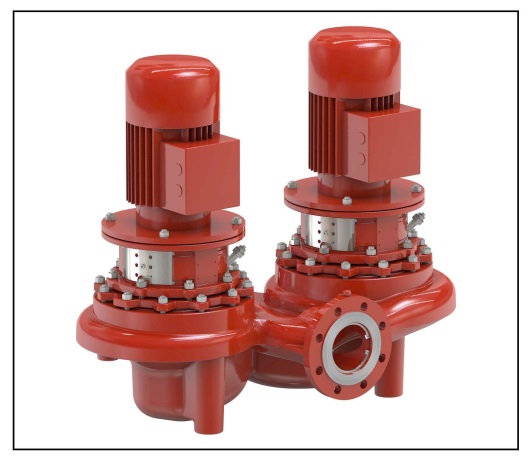 Un groupe motopompe comprend une pompe (circulateur en hydraulique), un moteur, des composants et accessoires.*en hydraulique : le circulateur est une pompe.Circulateur (2)Groupe motopompe Etaline Z de chez KSB®E1. Indice d’efficacité du moteur (IE).E1.1. Identifier le repère du circulateur double « Natation/Apprentissage » concernant le circuit primaire :E1.2. Identifier et comparer l’indice d’efficacité (IE) en fonction de la puissance utile de la motorisation du circulateur au regard des exigences de la directive « ErP » au 01/01/2017 :E1.3. Proposer une solution technique afin de respecter le règlement CE n°640/2009 et permettant une régulation de débit au 01/01/2017 :E1.4.  Identifier  sur  le  schéma  électrique  de  la  chaufferie  le  repère  des  moteurs  du  circuit    double« Natation/Apprentissage » qui seront concernés par cette directive à partir du 01/01/2017 :E2. Sélection du variateur et des capteurs.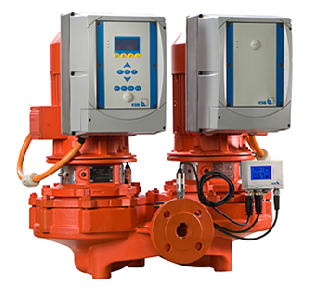 Groupe motopompe Etaline Z de chez KSB®La direction a décidé d’équiper la motorisation de la chaufferie de convertisseurs de fréquence. Cette modification permettra aussi d’obtenir une régulation de pression par variation du débit. Pour cela, on vous demande pour le groupe motopompe primaire PO 20.01 (c'est-à-dire les moteurs associés 04.M3 et 04.M4) de :déterminer le convertisseur de fréquence adapté et le capteur de pression,réaliser le schéma de raccordement du groupe motopompe.E2.1. Déterminer la référence du convertisseur de fréquence de la gamme pumpdrive® associé à chaque moteur du circulateur PO 20.01 :E2.2. Déterminer le capteur de différence de pression en vous aidant :des relevés des pressions durant la mise en service hydraulique,des caractéristiques de construction mécanique du circulateur pour l’orifice 1M.E3. Raccordement du groupe motopompe au variateur.Dans le cas présent, il n’y a pas de retour d’information sur le débit du circuit primaire, donc la compensation des pertes de charge sera réalisée sur la base de la vitesse de rotation. Pour ce faire, vous devez respecter le cahier des charges ci-dessous :L1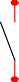 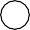 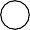 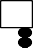 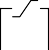 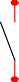 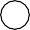 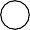 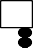 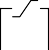 L2 3 x 400V-AC L3	50HzPE	-04Q3      	GV2ME1410           6-10A    	9ACarte communication de l'automate-16KM31	2	3	45	6	78	9	1011      12      1314      15      1617      18      19       20P43PumpDriveMARCHEP7DEFAUT91	2	3	4	5	61	2	3	45	6	7	85	6	78	9	10271428Pe-04M34kW 400V9AU	V	WM3 ~T1	T2+24V      AI       0V     PE291530311632N°4Extrait carte d'entréeCette épreuve comporte :Le sujet « tronc commun », composé par tous les candidatsCette épreuve comporte :Le sujet « Approfondissement du champ habitat tertiaire »Cette épreuve comporte :Le sujet « Approfondissement du champ application industriel »BACCALAURÉAT PROFESSIONNEL ELEECCode : 1706-EEE EOSession 2017SUJETÉPREUVE E2Durée : 5HCoefficient : 5Page 1 / 24PartieTitreTemps conseilléADistribution BT « Thermographie»1h30BEntretien annuel1h00CGestion d’énergie1h00Total Tronc commun :Total Tronc commun :3h30PartieTitreTemps conseilléDPilotage de l’éclairage du bassin de nage par KNX1h30Total champ habitat-tertiaire :Total champ habitat-tertiaire :1h30PartieTitreTemps conseilléEEfficacité énergétique de la chaufferie1h30Total champ industriel :Total champ industriel :1h30BAC PRO ELEECSUJETSession 2017ÉPREUVE E2Page 2 / 24BAC PRO ELEECSUJETSession 2017ÉPREUVE E2Page 3 / 24Repère de l’élément vérifiéType d’anomalieType de prioritéMesures préconisées (délais)BAC PRO ELEECSUJETSession 2017ÉPREUVE E2Page 4 / 24Ir ThIr MgIo (A)Ir (A)Adéquation Oui / NonJustifierOui    NonIr Th ≤ Ir	 Ir Th ≥  IrIr (A)Isd (A)Adéquation Oui / NonJustifierOui	 NonIr Mg ≤ Isd	 Ir Mg ≥ IsdBAC PRO ELEECSUJETSession 2017ÉPREUVE E2Page 5 / 24NomPlage de coupleRéférenceType de procédureRepère de l’appareil à manœuvrerSection du câbleNature de l’âmeNombrede pôles de Q3.1Nombrede cosses par lotRéférenceBAC PRO ELEECSUJETSession 2017ÉPREUVE E2Page 6 / 24Type de câbleMonoconducteurMulticonducteursMulticonducteursIr (A)263,2263,2Lettre de sélectionIr (A)263,2263,2K1Calcul de I’z(A)Avec Iz = IrFormuleRésultatK2Calcul de I’z(A)Avec Iz = IrFormuleRésultatK2Calcul de I’z(A)Avec Iz = IrK3Calcul de I’z(A)Avec Iz = IrCalcul de KFormuleFormuleRésultatSmin (mm²)Calcul de KSmin (mm²)Section existanteSection déterminéeConformité Oui / NonOui	 NonSi non proposer une solution technique :BAC PRO ELEECSUJETSession 2017ÉPREUVE E2Page 7 / 24Avantage principalInconvénient majeurRepèreDéfinition du sigleFonctionPASABAC PRO ELEECSUJETSession 2017ÉPREUVE E2Page 8 / 24Repère celluleOA et OBOTType de celluleDDM	 QMDDM	 QMFonctionPosition OAPosition OBPosition OTCondamné OuvertCondamné OuvertCondamné OuvertCondamné FerméCondamné FerméCondamné FerméBAC PRO ELEECSUJETSession 2017ÉPREUVE E2Page 9 / 24Tâche électriqueÉquipementPériodedu 01/09/15 au 06/09/15Périodedu 01/09/15 au 06/09/15Périodedu 01/09/15 au 06/09/15Périodedu 01/09/15 au 06/09/15Périodedu 01/09/15 au 06/09/15Périodedu 01/09/15 au 06/09/15Périodedu 01/09/15 au 06/09/15Description de la tâcheIntervenant ou entrepriseTâche électriqueÉquipementLMMJVSDDescription de la tâcheIntervenant ou entrepriseCompresseurs vérinsxVérification huile et courroiesTechnicienArmoires traitement d’eauXVérification intensité moteurs pompesTechnicienMoteurs de traitement d’eauXVérification serrage bornes moteurs (consigné)TechnicienCTAXVérification des volets incendieEntreprise extérieureSSIXVérification alarme incendieEntreprise extérieureCTAXChangement des filtres CTATechnicienPoste HTAXNettoyage des grilles de ventilation du poste.TechnicienÉquipementDescription de la tâcheOutillage/ÉquipementPince ampéremétriqueClés dynamométriquesEPIPince ampéremétriqueClés dynamométriquesEPIBAC PRO ELEECSUJETSession 2017ÉPREUVE E2Page 10 / 24GTBEnvironnementÉmetteur du compteur d’eauN° de produit :EnvironnementÉmetteur du compteur de gazN° de produit :BAC PRO ELEECSUJETSession 2017ÉPREUVE E2Page 11 / 24ComposantsDésignationN° de produitModule centralisateurAntenneBAC PRO ELEECSUJETSession 2017ÉPREUVE E2Page 12 / 24Identifiant réseau du siteIdentifiant réseau d’usine du contrôleurComptabilitéOui	 NonProposer une solution :Address source (à définir)DHCP configurationStatic configurationBAC PRO ELEECSUJETSession 2017ÉPREUVE E2Page 14 / 24BAC PRO ELEECSUJETSession 2017ÉPREUVE E2Page 15 / 24Type de luminaireNombrePuissance unitaire (W)Type A2Groupe d’alimentation de luminaires ALLNombre de luminaires par alimentationBAC PRO ELEECSUJETSession 2017ÉPREUVE E2Page 16 / 24Groupe d’alimentation luminaireNombre de luminaires type A2Puissance unitaire luminaire A2 (W)Puissance totale pour ALL8 (W)ALL86Repère du tableau électriqueRepère de la protection du départComposition de conducteur du câbleType de réseau électrique alimentant le groupe ALL8Type de réseau électrique alimentant le groupe ALL8Type de réseau électrique alimentant le groupe ALL8MonophaséTriphaséTriphasé + neutreRéférence variateurTXA210NNombreRéférence de l’interrupteur crépusculaireRéférence de la cellule photo-résistanteNombre de touches de commandeRéférenceBAC PRO ELEECSUJETSession 2017ÉPREUVE E2Page 17 / 24Référence alimentation du bus KNXRéférence du câble du bus KNXConfigurationLoisirEntraînementCompétitionIntensité lumineuse (lux)ALL8Zone 0Zone 0Zone 0Zone 0Zone 0ALL8Ligne 1Ligne 1Ligne 2Ligne 2Ligne 2Adresse physiqueType de participantInterrupteur crépusculaireBoite à boutons poussoirsVariateur 1Variateur 2Variateur 3BAC PRO ELEECSUJETSession 2017ÉPREUVE E2Page 18 / 24BAC PRO ELEECSUJETSession 2017ÉPREUVE E2Page 19 / 24BAC PRO ELEECSUJETSession 2017ÉPREUVE E2Page 20 / 24Motorisation existanteMotorisation existanteMotorisation existanteObligation de la directive « ErP » au 01/01/2017Obligation de la directive « ErP » au 01/01/2017Indice d’efficacité - IEPuissance utile (kW)Puissance utile (kW)Indice d’efficacité - IEGamme de puissanceConformitéConformitéoui	 Nonoui	 Nonoui	 NonBAC PRO ELEECSUJETSession 2017ÉPREUVE E2Page 21 / 24BAC PRO ELEECSUJETSession 2017ÉPREUVE E2Page 22 / 24DésignationAbréviationAbréviationDésignationAbréviationMontageModule bus de terrainPuissanceParamètre du moteurFonctions et clavier afficheurParamétrage du nombre de pôlesRéférence complète constructeurRéférence complète constructeurDifférence de pression d’après relevés (∆p) en barTaille des turbinesType de raccord et dimension du filetageRéférence capteur de pression différentielle100-100-200BAC PRO ELEECSUJETSession 2017ÉPREUVE E2Page 23 / 24